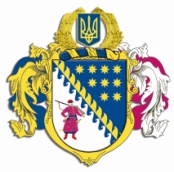 ДНІПРОПЕТРОВСЬКА ОБЛАСНА РАДАVІIІ СКЛИКАННЯПостійна комісія обласної ради з питань науки,освіти, соціальної політики та праці. Дніпро, пр. Поля, 2П Р О Т О К О Л   № 17засідання постійної комісії обласної ради(в режимі ZOOM) 02 лютого  2023 року09.30Усього членів комісії:		 7 чол.Присутні:                   		 5 чол.Відсутні:                     		 2 чол.Присутні: Коломоєць А.О., Корнякова Т.В., Гиренко Л.А., Пустова М.І., Сергєєв З.С.          Відсутні: Любоненко Ю.В., Охендовський М.В. Головував: голова постійної комісії Коломоєць А.О. У роботі комісії взяли участь:КРИШЕНЬ О.В. – директор департаменту соціального захисту населення Дніпропетровської обласної державної адміністрації;ЖАДЬКО О.А. – начальник Служби у справах дітей Дніпропетровської ОДА;ПОПОВИЧ Н.О. – начальник відділу розвитку освітньої галузі управління з питань гуманітарної, соціально-культурної сфери та освіти;ВОЗНА В.І. – головний спеціаліст відділу з питань гуманітарної сфери та охорони здоров’я управління з питань гуманітарної, соціально-культурної сфери та освіти;Порядок деннийПро затвердження порядку денного засідання постійної комісії обласної ради з питань науки, освіти, соціальної політики та праці.Про внесення змін до рішення обласної ради від 13 грудня 2019 року          № 534-20/VІІ „Про Комплексну програму соціального захисту населення Дніпропетровської області на 2020 – 2024  роки” (зі змінами).Про внесення змін до рішення обласної ради від 09 жовтня 2020 року         № 645-25/VІІ „Про Програму соціального захисту та підтримки дітей у Дніпропетровській області на 2021 – 2025 роки” (зі змінами).Різне.СЛУХАЛИ: 1. Про затвердження порядку денного засідання постійної комісії обласної ради з питань науки, освіти, соціальної політики та праці.Інформація: Коломойця А.О. ВИСТУПИЛИ:ВИРІШИЛИ: Інформацію голови постійної комісії обласної ради з питань науки, освіти, соціальної політики та праці Коломойця А.О. щодо затвердження порядку денного засідання постійної комісії обласної ради з питань науки, освіти, соціальної політики та праці взяти до уваги та затвердити порядок денний. Результати голосування:СЛУХАЛИ: 2. Про внесення змін до рішення обласної ради від 13 грудня 2019 року № 534-20/VІІ „Про Комплексну програму соціального захисту населення Дніпропетровської області на 2020 – 2024 роки” (зі змінами).Інформація: Кришень О.В.ВИСТУПИЛИ: Гиренко Л.А., Коломоєць А.О.ВИРІШИЛИ:Інформацію директора департаменту соціального захисту населення ОДА Кришень О.В.  взяти до відома.Рекомендувати обласній раді затвердити проєкт рішення „ Про внесення змін до рішення обласної ради від 13 грудня 2019 року № 534-20/VІІ „Про Комплексну програму соціального захисту населення Дніпропетровської області на 2020 – 2024  роки” (зі змінами).Результати голосування:СЛУХАЛИ: 3. Про внесення змін до рішення обласної ради від 09 жовтня   2020 року № 645-25/VІІ „Про Програму соціального захисту та підтримки дітей у Дніпропетровській області на 2021 – 2025 роки” (зі змінами).Інформація: Жадько О.А.ВИСТУПИЛИ: Коломоєць А.О., який наголосив на першочерговій необхідності дотримання Закону України «Про освіту» та забезпечення даної категорії дітей технічними засобами для дистанційного навчання, Гиренко Л.А., яка підтримала пропозицію Коломойця А.О., вказала на необхідність детального вивчення потреби дітей у кількості технічних засобів, оздоровленні, психологічній підтримці та попросила повідомити, чи існує порядок використання коштів у запропованих змінах; Корнякова Т.В., яка запропонувала створити центр для надання психологічної підтримки всім, хто її потребує, на базі Дніпропетровської обласної ради; Коломоєць А.О, який повідомив, що надання психологічної підтримки даній категорії дітей та дорослих – це прямі обов’язки соціальних служб, а також про те, що при обласній раді функціонує Ресурсно-методичний центр, який може надавати такі послуги безоплатно; Пустова М.І., яка підтримала необхідність детального вивчення потреби у технічних засобах та запропронувала посилити контроль за виконанням прийомних батьків своїх обов’язків. ВИРІШИЛИ: Інформацію начальника Служби у справах дітей Дніпропетровської ОДА Жадько О.А. взяти до відома.Службі у справах дітей допрацювати зміни до рішення обласної ради від 09 жовтня 2020 року № 645-25/VІІ „Про Програму соціального захисту та підтримки дітей у Дніпропетровській області на 2021 – 2025 роки” (зі змінами), зробити детальний аналіз потреби у забезпеченні технічними засобами дітей з ДБСТ та прийомних сімей.Результати голосування:СЛУХАЛИ: 4. Різне (Розгляд листа адміністрації КЗ „Дніпропетровський фаховий коледж спорту ДОР” про кредиторську заборгованість закладу у зв’язку з тим, що головним розпорядником коштів не було профінасновано харчування).Інформація: Гиренко Л.А.ВИСТУПИЛИ: Коломоєць А.О., Пустова М.І.ВИРІШИЛИ: порушити клопотання перед Дніпропетровською ОВА про надання роз’яснень з приводу виникнення кредиторської заборгованості КЗ „Дніпропетровський фаховий коледж спорту ДОР”.Результати голосування:Голова комісії                                                   А.О. КоломоєцьСекретар комсісії                                              Т.В. Корняковаза                    5          проти              0     утримались     0усього             5за                    5          проти              0     утримались     0усього             5за                    5          проти              0     утримались     0усього             5за                    5          проти              0     утримались     0усього             5